NEWS 2017Signing of the applicationFrom April 1:st 2017 signing of the application is needed from the applicants Head of Department. Read more on page 15.Scholarship for research abroad.A final scientific report should be submitted after the stay abroad. Read more on page 10.RESEARCH SUPPORT FROM THE SWEDISH HEART-LUNG FOUNDATIONGeneral focusThe Swedish Heart-Lung Foundation supports clinically focused research as well as investigations focused on prevention within the areas of cardiac, vascular and pulmonary disease, and tuberculosis. Support for basic research within these subject areas can be provided if it has its starting point in clinical issues or if the results can be of importance for clinical activities in the foreseeable future. The Foundation's Board has decided that patient-centered clinical research should be prioritized. When assessing projects of a more basic research character, the applicant's and the project's connection to current clinical research is therefore included in the assessment. The Foundation also feels it is important that the national quality registries are used in research. Available funds are allocated to those projects that are scientifically the most original, best planned and best fulfill the Foundation's focus.To be able to apply for funds, the applicant must be employed by a hospital or a university/college institution in Sweden. The same applies for a fellow applicant. If such a position is not held at the time of applying, but will be commenced at the start of the project period, this should be demonstrated through appending a certificate from the hospital or institution at the time of applying.Oscar II Jubilee FoundationThe Swedish Heart-Lung Foundation has a long-standing collaboration with Oscar II Jubilee Foundation (OII), which supports research within the field of pulmonary diseases and tuberculosis. The Swedish Heart-Lung Foundation's research council administers and independently assesses all research matters on behalf of OII. Proposals for allocating grants are subsequently submitted to OII's Board. If you are applying for funds, the process is completely transparent and the only thing you will notice as a researcher is that if your application has been awarded funds from OII, the notification letter comes from OII and not from the Swedish Heart-Lung Foundation. You apply via the Swedish Heart-Lung Foundation's electronic application system.Specific initiatives The Swedish Heart-Lung Foundation takes a major responsibility for medical cardiopulmonary research in Sweden. We offer a number of different forms of support that are targeted at prospective researchers. We also provide extensive support to the most outstanding individuals and world-class projects. The Swedish Heart-Lung Foundation has identified a number of areas where there is a requirement for additional initiatives, and have allocated specific campaign funds to them. SCAPISThe Swedish Heart-Lung Foundation celebrated its 110th birthday in 2014, at which time it set up an anniversary collection. The aim of this collection is to enable additional money to be invested in a specific research field that can be beneficial to a large number of people. The Swedish Heart-Lung Foundation has decided that this field will be SCAPIS, Sweden's largest population study on cardiac and pulmonary diseases. Further information is available about this on our website (www.hjart-lungfonden.se/scapis, www.scapis.se or www.scapis.org).THE SWEDISH HEART-LUNG FOUNDATION'S DIFFERENT GRANTSThe Swedish Heart-Lung Foundation's Major research grantThe Foundation's objective for this grant is for a vigorous initiative over a limited period to create conditions for a decisive research breakthrough within an important research field. It also comprises support for nationally coordinated intervention studies and register research. The project has been allocated a grant of SEK 5 million per year over a three-year period, i.e. a total of SEK 15 million. The grant can be used to fund both the work itself and salaries.Applications are reviewed by a specially appointed Scandinavian assessment committee.Our other conditions:The grant is aimed primarily at well-established researchers with a high level of expertise.It should be clearly set out how the project is formulated in order to meet our objective. Evaluation of the research program particularly takes into account originality and likely clinical importance. The main applicant can only be awarded this grant on one occasion. It is however possible to also apply for a project grant in the year's major round of grants.Holders of multi-year grants must, no later than January 15th in the second and third year respectively, submit an annual report (see heading Annual Report, page 23).For drafting applications see “Drafting applications for the Swedish Heart-Lung Foundation's Major research grant and project grant”, page 17. Applications shall be written in English, however the popular medical summary must be written in Swedish. Only the main applicant’s CV and publications record shall be enclosed, not for fellow applicants.Application period: Please see our website.Applications can be submitted until 24.00 on the final application date.Date for announcement: MayPrince Daniel's research grant for promising junior researchers The Swedish Heart-Lung Foundation wishes to promote the coming generation of junior researchers, for example by establishing a grant for particularly promising junior researchers. Junior researchers who are linked to universities/colleges or hospitals in Sweden are eligible to apply. The grant can consequently be applied for by researchers who are clinically active or by researchers who are not clinically active themselves, but who have a documented collaboration with clinical research. The grant is primarily aimed at researchers who have not yet obtained a final post as a professor.Applications are assessed by a specially selected group from the Swedish Heart-Lung Foundation's research council.The grant is 2 million SEK/year for three years, a total of SEK 6 million. The grant can be used for both research and to cover salaries.Our other conditions:Junior refers to 40 years old or less. Exceptions can be made for clinically active researchers or parental leave. The Swedish Heart-Lung Foundation makes an overall assessment of how far the applicant has come in his/her scientific career, future development potential and time allocated for clinical training.The main applicant can only be awarded this grant on one occasion. It is, however, possible to also apply for a project grant in the year's major round of grants.Holders of multi-year grants must, no later than January 15th in the second and third years respectively, submit an annual report (see heading Annual Report, page 23).For drafting applications see” Drafting applications for the Swedish Heart-Lung Foundation's Major research grant and project grant”, page 17.Application period: Please see our website.Applications can be submitted until 24.00 on the final application date.Date for announcement: AugustProject grantThe Swedish Heart-Lung Foundation provides grants for individual research projects. Applicants can seek funding for a project period of one to three years and for purposes specified in the application.Our other conditions:Where applicable, the research project must be approved for eligibility by the research ethics committee or the animal ethics committee.Holders of multi-year grants must, no later than January 15th in the second and third years respectively, submit an annual report (see heading Annual Report, page 23).The same researcher can only in exceptional cases be the main applicant for more than one project grant during the same period The same research group/institution cannot count on receiving support for two similar projects at the same time.Project grants may be used for scholarships provided that the university's rules are followed.Project grants can, from 2016, be used for the main applicant's own salary. This includes ongoing grants, also multi-year awarded founds including 2016.We also welcome applications for support for intervention studies as well as register research.For drafting applications see” Drafting applications for the Swedish Heart-Lung Foundation's Major research grant and project grant”, page 17.Application period: Please see our website.Applications can be submitted until 24.00 on the final application date.Date for announcement: October/November Research fellowshipResearch fellowships are now assessed together with monthly research stipends. Applications for these grants are submitted on the same application form. If you apply for research fellowships, you also apply for monthly research stipends. It is no longer possible to apply only for research fellowships. However, it is still possible to apply only for monthly research stipends.The Swedish Heart-Lung Foundation provides grants for a limited number of multi-year posts for researchers with qualifications entitling them to be an associate professor. The posts are primarily intended as career development posts for junior researchers who can be expected to occupy leading academic positions in the future. They must be linked to universities/colleges or hospitals. Support through a research fellowship and a project grant can be applied for during the same round of applications. The Foundation does not apply a fixed definition of the term "junior researcher" for these posts, but rather makes an overall assessment of how far the applicant has come in his/her scientific career, future development potential and time allocated for clinical training.Researchers with a clear independent profile and qualifications required for appointment as an associate professor, not necessarily med. doctor, are eligible to apply for the Swedish Heart-Lung Foundation's research fellowships. The post can consequently be applied for by researchers who are clinically active or by researchers who are not themselves clinically active, but who have a documented collaboration with clinical research. The Foundation's posts are for three years and can be full- or half-time. 
Applications from particularly prominent researchers with projects that are clearly clinically-based can be awarded the Lars Werkö higher research position. This post is linked with a project grant of 500,000 SEK/year for the holder of the post.Our other conditions:Support for the research fellowship is awarded for a duration of three years.   The Swedish Heart-Lung Foundation's research fellowship can be applied for again for another period of three years. Applications for extensions are to be submitted in connection with the ordinary application date for posts. Applications for extension of research positions are assessed in competition with other applicants.The Lars Werkö higher research position can only be held once. It is however possible to apply for the Swedish Heart-Lung Foundation's three year research position after the Werkö position comes to an end.The fellowships are not intended for those who already hold a position as professor or senior lecturer, and normally not for adjunct professors.Holders of multi-year grants must, no later than January 15th in the second and third year respectively, submit an annual report (see heading Annual Report, page 23). Standard amounts based on average salary, social security contributions and indirect costs (OH costs) of 18% are used for all research fellowships. PhD students: SEK 45,500 per month, Resident physician SEK 77,000 per month
Post Doc: SEK 67,000 per month, Specialist doctor: SEK 105,000 per month
Researcher: SEK 77,000 per monthApplication period: Please see our website.Applications can be submitted until 24.00 on the final application date.
Date for announcement: DecemberMonthly research stipendsResearch stipends are now assessed together with research fellowships. Applications for these grants are submitted on the same application form. There are two levels for research stipends:Research stipends for those who have completed their thesis before the date for application.Research stipends for PhD students (when the supervisor acts as principal applicant and the PhD student acts as a fellow applicant).The principal focus for the Swedish Heart-Lung Foundation's research stipends is to allow a greater number of researchers the opportunity to conduct and dedicate time to research. Both employees within health care and universities are eligible to apply. The grant can also be used to finance research time for foreign post docs as well as for PhD students who work in Sweden. Stipends can be awarded for a total research period of a three-year period. When calculating the amount to award, a standard amount is used based on average salary, social security contributions and indirect costs (OH costs) of 18% (see standard amount under research positions page 8). The application relates solely to salary and may not include operational budgets or costs other than the relevant salaries.Monthly research stipends for those who have completed their thesis.At the time of application, the applicant needs to have completed his/her thesis. The found will prioritize younger researches for this type of stipend. Our other conditions for research stipends for those who have completed their thesis:Research stipends are not intended for those who already hold positions as professor or senior lecturer and normally not for adjunct professor either. Work schedule shall be specified in the application.Health service employees must ensure that it is possible to have time off from their ordinary health care duties.Monthly research stipends for PhD students.Monthly research stipends are primarily given to PhD students who are in the latter phase of their thesis work. Half-way assessment must be completed or planned for the near future. The date for the half-way assessment shall be indicated in the application. Our other conditions for research stipends for PhD students:Research stipends for PhD students are applied for by their supervisor (not the co-supervisor), who in turn acts as the main applicant in the application. The PhD student is the co-applicant.The supervisor and the PhD student must both append their CVs.The PhD students roll should clearly be described in the research programme.The supervisor must provide a description of the PhD student's competence to complete the project. The supervisor must also provide a description of the progress of the thesis work, as well as the date for the review or the planned half-way assessment. The planned date for the defense of the thesis shall also be indicated.The work schedule that is submitted should refer to the PhD student. This is to be indicated under a specific heading (step 1 in the application form). Application period: Please see our website.
Applications can be submitted until 24:00 on the final application date.Date for announcement: DecemberScholarship for research abroadThe Swedish Heart-Lung Foundation awards a limited number of scholarships for research at recognized foreign institutions. These scholarships are preferably awarded to researchers with PhDs for periods of 6-12 months. The scholarship is mainly for younger researches.Our other conditions:A formal invitation from the host institution with an undertaking regarding willingness and possibility of making room for the scholarship holder shall be appended with the application. A brief description of the project shall also be included in this invitation. A few sentences detailing the focus area for the research is sufficient.Summary and research programme shall include a clear description of the scholarship holder's assignments during the period of the scholarship.The research programme shall clearly set out the significance that the stay will have for the researcher's continued scientific development.The scholarship holder's costs for the stay abroad shall be specified in the financial plan, along with any grants from other sources. The amount of the scholarship is determined individually based on the detailed financial plan. Extensions to the scholarship can be awarded after a renewed application.Scholarship applications are made as part of the ordinary round of grants. New 2017: A final report should be submitted after the stay abroad. The report is to be submitted via a digital form available on the applicants account on Heart-Lung foundations homepage. (www3.hjart-lungfonden.se).  For drafting the application, read more in “Drafting the application” on page 17. Application period: Please see our website.Applications can be submitted until 24.00 on the final application date.Date for announcement: December Repatriation grantThe aim of the grant is to facilitate continued research in Sweden after a post doc visit at a foreign university. The Swedish Heart-Lung Foundation awards a limited number of grants after completion of post docs abroad. The grant is a position equivalent to 50% at universities/colleges in Sweden over a period of two years. The remaining time shall be either in a clinical position or financed by the host institution. The repatriation grant is announced two times per year. Note! Applications must be submitted before the homecoming from abroad.Our other conditions:Certificate of employment as a clinical practitioner alternatively financing by the host institution shall be appended with the application.The grant is applied for jointly by the post doc (main applicant) and the responsible researcher at the host institution (co-applicant- compulsory). Add CV and list of publications for co-applicant as appendices.An on-going international post doc position is a requirement for people applying for this grant.The application shall include a short overall research program (max. 5 pages).The applicant must hold a PhD degree. The degree must have been awarded a maximum of six years before application date. Special consideration may be given to clinical service and parental leave.A standard amount is used for the repatriation grant based on average salary, social security contributions and indirect costs (OH cost) of 18%:
Researcher: SEK 77,000 per month
Doctor (non spec.): SEK 77,000 per month
Doctor (spec.): SEK 105,000 per monthApplication period: Please see our website.Applications can be submitted until 24.00 on the final application date.Date for announcement: Mid-May and mid-NovemberTravel allowancesApplications for travel allowances shall be submitted no later than the quarter preceding the conference. Note that the final application date varies in the different quarters, see below.Travel allowances can be applied for in connection to planned study visits, for example to acquire new research methodology, or for participation in well-established conferences organized by recognized organizations. Travel allowances are only awarded to applicants, for example lecturers or poster presenters, who have a connection to a project that is currently supported by the Foundation. The application is made by the applicant.Our other conditions:Personal details, destination, estimated costs and a brief explanation as to the purpose of the trip shall be provided in the application.Project number/application number for current support from the Foundation that is related to the abstract submitted must be provided in the application. The application shall indicate whether an abstract has been submitted to the conference and whether it has been accepted for presentation. You should append your abstract as well as documentation that the contribution has been accepted. Abstract and documentation shall be appended in the first instance in the electronic application. If the abstract has not yet been accepted at the time of making the application, the acceptance decision should be mailed to the Swedish Heart-Lung Foundation's office, forskning@hjart-lungfonden.se, as soon as it arrives.For grants awarded in connection to conference participation, a maximum of one travel allowance is awarded per submitted abstract that has been accepted for presentation.Applications for travel allowances to participate in less well-known meetings, may result in a request for the meeting program. In general, travel allowances are not awarded within Sweden, but exceptions can be made for major international conferences that are held in Sweden.Travel allowances may only be used for travel specified in the application.A maximum of two travel allowances are awarded per applicant and year, this refers to when the trip take place and not when the application is submitted (travel within Europe max. SEK 9,000 and travel outside Europe max. SEK 18,000). Application period: All year. Applications are assessed quarterly.Applications are assessed for the current quarter until 24:00 on the final application date which is: Please see our website.Date for announcement: April, July, October, and JanuarySupport for educational and informational activities for medical staffThis form of support can be applied for by medical staff to arrange educational and informational activities within the cardiac, vascular and pulmonary fields. Applications for support relating to study visits, for example to acquire new research methodology and treatment techniques that directly will benefit patients in the health care system. The aim of this form of support is to develop and emphasize the importance of patient-centered research in health care. Registered nurses, staff nurses and biomedical analysts are eligible to apply. Grants are awarded to applicants that has a connection to a project that has ongoing support from the Heart- Lung Foundation. Application is made by the applicant. The Swedish Heart-Lung Foundation only awards a limited number of applications per year. The maximum amount for support awarded is 10,000 SEK/year.Our other conditions:There must be a patient-centered and clinical basis within the cardiac, vascular or pulmonary fields.The application for support for educational and informational activities for health care personnel must be made prior to the planned activity.The support is limited to activities within Sweden.A letter of invitation from the host clinic, meeting program or course program shall be submitted in connection with the application.Personal details for all applicants, destination/activity, estimated costs and a brief motivation shall be indicated in the application form.When requisitioning support awarded, head of department/section manager or head nurse shall confirm the requisition.Funds awarded are to be utilized by the main applicant specified in the application during the year for which the funds were awarded, as well as during the following year. Funds which have not been requisitioned within the disposal period will be returned without prior notification to the Swedish Heart-Lung Foundation. Application period: All year. Applications are assessed quarterly.Applications are assessed for the current quarter until 24:00 on the final application date which is: Please see our website.Date for announcement: April, July, October, and January Scientific meetings (organization of scientific meetings)The Foundation sees a clear value in being able to provide support for organization of certain types of scientific meetings both to stimulate scientific development within research fields that the Foundation prioritizes, and to create interfaces between researchers.The Foundation primarily supports national meetings which have the aim of stimulating contact and interaction between different research groups in Sweden. Providing junior researchers with the opportunity to meet colleagues from other universities and hospitals is of particular importance.Our other conditions:The application must be made before the activity is planned.Support is only provided for scientific meetings where the Swedish Heart-Lung Foundation itself is the sole or distinct main sponsor.Support is not provided for international conferences.To apply for support for scientific meetings, please write a motivation for the support and specify your budget in the place indicated on the application form. Append provisional program as a PDF file. Application period: All yearNotification date: Decisions regarding support for scientific meetings are made by the chair and vice-chair of the research council in consultation with the secretary-general. An announcement is made one to two months after the application is submitted. The notification can take somewhat longer in the summer.APPLICATION REGISTRATION AND DECISION NOTIFICATIONRegistration and submission of applicationsGo to the Swedish Heart-Lung Foundation's research web page: www3.hjart–lungfonden.se. Log in here with your e-mail address and your password.Signature From April 1:st 2017 the application needs to be signed of the Head of Department. The signing is made by a Bank ID/Mobile Bank ID. If the signing is missing the application cannot be processed.The applicant fills in the Head of Departments name and E-mail address. The Head of the Department then gets an E-mail of signing the application. The application should be signed as soon as possible after application deadline, at the latest within one week after the deadline. Note that the applicant is responsible for that the application will be signed.Decision notificationWhen a decision has been made on an application, the main applicant receives an e-mail message stating that the decision is available in the applicant's account. Those who have been awarded grants subsequently receive a written notification – a so-called award letter – including a requisition form. Written notifications are not sent to applicants whose applications have not been awarded funds.Statement/justification for decisionA so-called triage procedure is used when assessing the majority of our grants. The triaged applications do not receive a statement/justification.DRAFTING THE APPLICATION
(primarily for the Swedish Heart-Lung Foundation's Major research grant and project grant, but also applicable for other applications that include the headings listed below)Language Applications for the Major research grant shall be written in English, apart from the popular medical summary, which shall be written in Swedish. Applications for project grants shall primarily be written in Swedish, but it is also acceptable to submit applications in English (apart from the popular medical summary).Popular medical summary of the research programThe summary shall be written in Swedish (it has to be comprehensible for a person who is not a medical expert) and may comprise a maximum of 2,000 characters. Use the headings: Background, Objective, Work Plan and Significance. The aim of the popular medical summary is to convey information about the research program in such a way that persons outside the specialist area can also form a conception of the project. The purpose of the summary is to assist the Swedish Heart-Lung Foundation's communications office in disseminating information about the relevant research to the media, decision-makers and other stakeholders in society. Write concisely and use simple Swedish.Scientific summary of the research programThe scientific summary of the research program may comprise a maximum of one field. We would be grateful for a brief overview of the project with the same headings as above:BackgroundObjective – with clear formulation of hypothesis Work PlanSignificance Clinical basisThe Swedish Heart-Lung Foundation prioritizes projects with a clinical basis. We therefore ask you to clearly describe how your project is clinically based.Describe what is new and original and how your research might lead to direct improvement in health care. Make a realistic assessment of how health care can be affected and include a time perspective.Research environment The Swedish Heart-Lung Foundation's aim is to stimulate cooperation within major research environments and also between different fields of knowledge and disciplines. Describe the research environment clearly and concisely. This entails an account of access to resources, premises, clinical material, patient material and anything else that is required to enable implementation of the project. Also describe the research group's composition and the individual researchers' responsibility for the research project. We would also like the established group leader to provide an account of how junior colleagues are coached. In addition, present your plan for career development of junior researchers. This factor is weighed in the assessment of the application.If you apply for a continuation appropriation, you must describe the progress since your last application.Research program, supplied in the form of PDF fileWrite briefly, concisely and clearly. The research program for the Swedish Heart-Lung Foundation's Major research grant shall be written in English and the research program for project grants can be written in both English and Swedish. The research program shall be written in at least 12 point font, Times New Roman, and single line spacing. The research program shall comprise a maximum of 10 A4–pages including references. The maximum file size cannot exceed 5 MB.Applications which do not meet this requirement will not be assessed.The research program should comprise the points listed below and follow this set-up:BackgroundResults related to grant previously receivedObjective – paradigm and main hypothesisWork PlanPreliminary resultsReferencesBackgroundStart with a brief description of the clinical problem. Give an account of existing information – we are not asking for a review article – as it is ultimately of importance that the assessors understand why the research is significant.– If it is appropriate, indicate previous or provisional results. Only include results that are connected to the main research question.– Also give an account of previous results that are of relevance for the application.– Point out information that is missing and which justifies conducting the current study.Results related to grant previously receivedFor projects that have previously received grants, provide a brief account (maximum of 1/3 page) of the project's progress since the previous application. If it is more suitable, this information can also be provided under the heading Background. Note that the actual scientific report is to be provided in the form of a list of publications (see below).Objective – paradigm and main hypothesisThe objective shall be clear-cut, distinct and concise.Is your question clearly linked to the background you have already provided?Is your question linked to the methodology you are thinking of using and to the studies you are planning?It is usually an advantage to test a clear hypothesis, rather than solely having a descriptive focus. Work PlanProvide a summary of how the project shall be implemented. – Describe concisely the principles for those methods used that are not widely recognized. – Specify statistics, methodology and power calculation when justified. – Describe methods, patient material and animal models. – Describe what is unique about the execution. – Answer your own questions, it demonstrates whether you can see that they might lead to answers. 
– Only use a small number of generally accepted abbreviations. Widespread use of abbreviations makes applications difficult to read and is often a disadvantage in the assessment.Provisional resultsConcisely describe the provisional results. It might be appropriate to provide this description together with the background or under the heading Results related to grant previously received. Inclusion and presentation of provisional results is particularly important in assessing new projects.ReferencesList references – your own and those of others – which support theory and background in the research program. Be restrictive with references, give a maximum of 20 references. You can save space through referring to the scientific report or list of publications in your curriculum vitae for your own references. Regarding formulation of the list of references, see below under List of publications/scientific rapport.The headings below are listed as they appear in the application:Financial planA summary of the research program's budget/costs shall be presented here, linked to the grant that is being applied for. We place a great deal of importance on the financial plan containing correct information and that the budget is realistic in relation to the grant we give after the assessment. Specify grants received from other sources, staff costs, operating costs, as well as equipment costs. Inform the Foundation if you have received grants from other sources after the close of the application period. This can be done via e-mail to forskning@hjart-lungfonden.se  Administration costs
Set out the indirect costs (OH costs), which may comprise a maximum of 18% of the amount awarded. Example: Amount awarded: SEK 500,000. A maximum of SEK 90,000 may be spent on OH costs.Budget justificationDescribe the project's total costs and existing resources in the form of staff, equipment and premises. Justify the need for support from the Swedish Heart-Lung Foundation in relation to other support received.Project grants may only be used for purposes specified in the application. Project grant can from 2016 also be used for the applicants own salary.Curriculum vitae (to be submitted for main applicant)Curriculum vitae is to be appended as a PDF file. The file should not exceed two A4 pages. The following headings shall be included:Current positionFirst degree (year)ID (year)Research registration (year, university, supervisor - Note: only for PhD students)Half-way assessment (year - Note: only for PhD students)Defense of doctoral thesis (year, university)Post-doctoral education (year, university)Specialist expertise (year, specialty)Qualifications required for appointment as an associate professor (year, university, subject)Supervisor ship (PhD, Post doc)List of publications (to be appended as a PDF file)Only state published and accepted works for the last five-year time period at most. Do not state works under review or in manuscript form. Number and sort them chronologically. All authors shall be specified. The list of publications shall be numbered and sorted chronologically under two headings: 1. Original works in journals with referee system. 
2. Other works, leaders, review articles, chapters in textbooks, case descriptions etc.Abstracts shall not be included in this list.Literature references shall be detailed according to the Vancouver system, stating the names of all authors.The list of publications shall be appended as a PDF file.Scientific reportOnly to be completed if you have previously had a project grant though the Swedish Heart-Lung Foundation for the same project. Describe how the work is progressing. In the scientific report, you can specify articles and manuscripts submitted.Completion of the applicationIt is not possible to complete the application after the application deadline.REQUISITIONGUIDELINES, PAYMENT AND REPORTING OF RESEARCH SUPPORTThe Swedish Heart- Lung Foundation reserves the right to reconsider and change the given review and amended its decision regarding funds awarded but not disbursed at substantial or repeated offenses against research support as well as to revoke the payment of granted but undisbursed research support in the event of any material and repeated breaches of these instructions or other terms and conditions regarding the governing research support.In case of the event of any incorrect, obvious obviously misleading or deceptive information in the application, scientific dishonesty, crimes against established ethic rules within the research area, economic financial irregularity, crimes against breaches of any laws and, regulations, or ethical permissions or other conduct or circumstances which entail that, according to the Swedish Heart-Lung foundations Foundation’s assessment, the applicant or the project no longer meet the foundation’s alignment, or makes fulfills the Foundation’s stated aims, or renders the applicant unsuitable as receiver of grants to be a recipient of funds, may the Swedish Heart-Lung foundation reconsider and change the given may review and amend its decision regarding research support and immediately terminate the disbursing of founds discontinue the disbursement of any funds awarded.On suspicion of dishonesty or fraud within research the institution shall inform the Swedish Heart-Lung Foundation.AppealsThe Swedish Heart-Lung Foundation is, and always has been, a private organization. Decisions taken by the Foundation's Board can consequently not be appealed.Indirect costs (overhead costs) may comprise a maximum of 18% of the amount awarded. Example: Amount awarded is SEK 500,000. A maximum of SEK 90,000 may be spent on OH costs. For multi-year grants, OH costs shall be indicated in connection with submission of the annual reports in the Swedish Heart-Lung Foundation's online research system. Requisition and payment of funds awardedFunds awarded shall be administered by universities or equivalent, with the exception of research scholarships, travel allowances and skills support for health care personnel, which are paid directly to the scholarship holder/applicant after a requisition has been submitted.Funds awarded are requisitioned by returning the requisition form which the Foundation sends to all those who have been awarded support. In most cases, the requisition shall be signed by both the grant's main applicant and by the head of department concerned or equivalent. Requisition forms are also available on the Swedish Heart-Lung Foundation' research site (www3.hjart-lungfonden.se). It is also possible to hand in an invoice on awarded founds, but then our signed requisition form must be enclosed.Multi-year awarded founds is only requisitioned for one year at the time. Human studies must be approved by the ethics committee and animal studies by the animal experimentation ethics committee before the funds can be dispersed. This will be certified on the requisition form.Support for requisitions received during July cannot be paid out until August.Disposal periodFunds awarded are to be utilized by the main applicant specified in the application during the year for which the funds were awarded, and no later than Dec 31st of the following year. Funds which have not been requisitioned within the disposal period will be returned without prior notification to the Swedish Heart-Lung Foundation. When a project has been completed, funds that have not been used shall be reported no later than at the end of the disposal period and repaid to the Swedish Heart-Lung Foundation.If the main applicant moves to another location, or is not able to exercise his/her authority for some other reason, the Swedish Heart-Lung Foundation shall be informed. A decision on disposal of the funds is made in each individual case.Reporting of funds awardedThe main applicant is responsible for utilization of the funds awarded as well as for the scientific and financial reporting. The rules for this vary between the different forms of support. Please refer to the table ”Guidelines for scientific and financial reporting of grants” on the next page.Scientific reporting normally takes place through the list of publications which shall be included in the application for continuation grants or grants for new projects. Articles and abstracts which have not yet generated articles shall be reported. 

In those cases, in which the project is so new that there are not yet any scientific publications, reporting shall be made under the heading Previous results in the research program in the application for a continuation grant.Guidelines for scientific and financial reporting of grants Annual Report If you have been awarded a multi-year grant, you shall submit an annual report on how your project is progressing before the new financial year. This applies if you have received a multi-year project grant, research position, Major research grant or Prince Daniel research grant for promising junior researchers. The report is to be submitted via a digital form on the Swedish Heart-Lung Foundation's website (www3.hjart-lungfonden.see). The form is available from November 15th the year before it is to be submitted. The annual report shall be completed no later than 15 January of the new financial year. Reports that are not received, or that are not submitted in time result in forfeiture of the grantWe would like you to specify ”Financial distribution” in the annual report. Describe concisely how you have used the grant during the year, i.e. distribution of costs, and confirm that the indirect costs (OH costs) do not exceed 18% of the amount awarded. 
Example: Amount awarded: SEK 500,000. A maximum of SEK 90,000 may be spent on OH costs.Under the heading ”Nomination of research grant” we request that you nominate ONE work that you feel has been of greatest significance during the past year. The bulk of the research must have been carried out in Sweden. State the publication together with all authors.The heading ”List of references” refers to THIS YEAR'S publications that have relevance to the current project. For each publication state all authors, the work's title, the journal's title, volume and pages.The Swedish Heart-Lung Foundation's Research Council reviews and decides on approval of annual reports. Following the scientific scrutiny of the annual report, the Swedish Heart-Lung Foundation notifies the main applicant via e-mail of whether the grant has been approved. This takes place in mid-February. A new requisition can then be submitted to the Swedish Heart-Lung Foundation. Statement of financial support from the Swedish Heart-Lung FoundationPublication or other presentation of research findings shall state that support has been received from the Swedish Heart-Lung Foundation. The Foundation's name shall be noted as follows and in accordance with the language of the given publication: Hjärt-Lungfonden (The Swedish Heart-Lung Foundation, La Fondation Suèdoise du Coeur et du Poumon, or Schwedische Herz- und Lungenstiftung). The same rules applies for grants from Konung Oscar II:s Jubileumsfond (King Oscar II Jubilee Foundation). Form of grantScientific reportingFinancial reportingMajor research grantAnnual Report years 2+3A more detailed financial report shall be submitted to the Foundation on requestPrince Daniel researchgrant for promising junior researchersAnnual Report years 2+3A more detailed financial report shall be submitted to the Foundation on requestProject grantAnnual reports for multi-year grants, years 2+3.A more detailed financial report shall be submitted to the Foundation on requestResearch positionsAnnual Report years 2+3A more detailed financial report shall be submitted to the Foundation on requestResearch monthsFor renewed applications for research monthsFinancial report shall be submitted to the Foundation on requestScholarship for research abroad + 
Final report after staying abroad A more detailed financial report shall be submitted to the Foundation on request Repatriation grantReporting is expected to take place in connection with forthcoming project application from the researcher or his/her research groupFinancial report shall be submitted to the Foundation on request• Travel allowance• Skills support for health care personnel• Scientific meetingsNot neededFinancial reporting in the form of receipts is to be provided on request.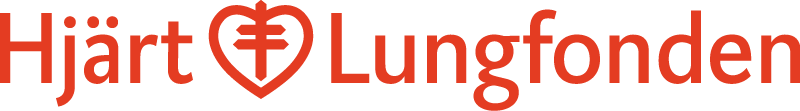 